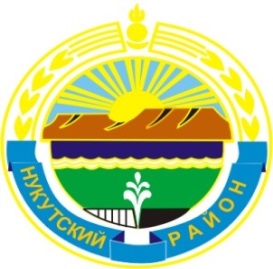 МУНИЦИПАЛЬНОЕ ОБРАЗОВАНИЕ«НУКУТСКИЙ  РАЙОН»АДМИНИСТРАЦИЯМУНИЦИПАЛЬНОГО ОБРАЗОВАНИЯ«НУКУТСКИЙ РАЙОН»РАСПОРЯЖЕНИЕ19  апреля 2021                                              № 124                                         п. НовонукутскийО  проведении межведомственногопрофилактического мероприятия«Сохрани ребенку жизнь» на территории муниципального образования «Нукутский район»          В целях осуществления координации деятельности органов и учреждений системы профилактики безнадзорности и правонарушений несовершеннолетних на территории муниципального образования «Нукутский район» по предупреждению оставления детей в обстановке, представляющей опасность для их жизни и здоровья вследствие безнадзорности и беспризорности,  предотвращения жестокого обращения, гибели детей в т.ч на пожарах,  младенческой и детской  смертности детей,  в соответствии с Федеральным законом от 24 июня 1999года №120-ФЗ «Об основах системы профилактики безнадзорности и правонарушений несовершеннолетних»,  ст.35 Устава муниципального образования «Нукутский район»:          1. В период с 30 апреля 2021 года по 11 мая 2021 года провести на территории муниципального образования «Нукутский район» районное межведомственное профилактическое мероприятие «Сохрани ребенку жизнь» (далее - Мероприятие) посредством организации подворовых  обходов в целях противопожарной  пропаганды и обеспечения безопасности, социальных и медицинских патронажей семей, находящихся в социально опасном положении, имеющих малолетних детей, посещения условно осужденных лиц, и осужденных лиц с отсрочкой отбывания наказания, имеющих ребенка в возрасте до четырнадцати лет, при наличии показаний принятия превентивных мер по своевременной госпитализации детей, временному помещению в дома ребенка или учреждения социального обслуживания.         2. Утвердить План проведения районного межведомственного профилактического мероприятия «Сохрани ребенку жизнь» (Приложение №1).         3. Поручить: МКУ «Центр образования» (Балханова А.М.), отдел образования Администрации муниципального образования «Нукутский район» (Горохова В.И), рекомендовать: ОГБУЗ Нукутская районная больница (Дульбеев А.В.), ОГБУСО «Комплексный центр социального обслуживания населения Нукутского района (Изыкенова Т.Я.) , ОП (дислокация п.Новонукутский) МО МВД России «Заларинский» (Изыкенов А.Я.),  отделу опеки и попечительства граждан по Заларинскому, Аларскому и Нукутскому районам (Голуб М.М.),  ФКУ УИИ ГУФСИН по ИО (Фатеева С.П.), отдел  надзорной деятельности и профилактической работы  по УОБО УНД и ПР ГУ МЧС России по Иркутской области  (Жербаков В.А.) обеспечить участие сотрудников  осуществляющих профилактическую работу с семьями и несовершеннолетними, находящимися в социально опасном положении в проведении мероприятия.          4. Рекомендовать сотрудникам ГУ МЧС ( Жербаков В.А.) провести комплексные проверки по наличию в жилых помещениях, где проживают семьи, находящиеся в социально опасном положении, автономных дымовых пожарных извещателей ( далее – АДПИ) и их исправности.         5. Комиссии по делам несовершеннолетних и защите их прав муниципального образования «Нукутский район» (Хойлова М.П.) обеспечить ежедневный мониторинг (в том числе в выходные и праздничные дни) случаев жестокого обращения с детьми, гибели детей от  несчастных случаев, младенческой и детской смертности на территории  муниципального образования «Нукутский район»           6. Рекомендовать главам муниципальных образований (сельских поселений) муниципального образования  «Нукутский район» взять под личный контроль исполнение плана Мероприятия на территории подведомственных сельских поселений.        7. Опубликовать настоящее распоряжение в районной газете «Свет Октября» и разместить на официальном сайте муниципального образования «Нукутский район»        8. Контроль за исполнением данного распоряжения оставляю за собой.                Мэр	                           С.Г. ГомбоевПриложение № 1к распоряжению Администрации	МО «Нукутский район»от 19.04.2021 г. № 124 ПЛАНпроведения межведомственного профилактического мероприятия«Сохрани ребенку жизнь»ОПМ – областное профилактическое мероприятиеМО – муниципальное образованиеКДН и ЗП - комиссия по делам несовершеннолетних и защите их прав МО «Нукутский район»ЦО - МКУ «Центр образования Нукутского района»ОО - отдел образования Администрации МО «Нукутский район»ОГБУЗ НРБ - ОГБУЗ Нукутская районная больницаУИИ - ФКУ УИИ ГУФСИН (дислокация п.Новонукутский)КЦСОН - ОГБУСО «Комплексный центр социального обслуживания населения Нукутского района» ОП - ОП МВД «Заларинскийм.д. п.НовонукутскийММГ- муниципальная межведомственная группа по противодействию жестокому обращению и насилию в отношении детейОНД - отдел по надзорной деятельности по УОБО№ппМероприятияСроки исполненияОтветственные1.Обсуждение  проведения ОПМ «Сохрани ребенку жизнь» на заседании ММГ22.04.2021гКДН и ЗП, главы МО2.Сверка списков семей, находящихся в социально опасном положении, проживающих на территории района 22-29.04.2021гКДН и ЗП, КЦСОН, ОГБУЗ НРБ, ОП, УИИ, ОНД3.Составление графиков патронажей семей, утверждение27-29.04.2021гКЦСОН, ОГБУЗ НРБ, УИИ, ЦО, ОО, ОП,ОНД4.Проведение профилактических бесед   и инструктажей по противопожарной безопасности, о недопустимости употребления спиртосодержащей продукции во время подворовых обходов семей30.04.2021.-11.05.2021гКЦСОН, ОГБУЗ НРБ, ОП,  Главы МО,ОНД5.При выявлении детей находящихся в обстановке представляющей угрозу для их жизни и здоровья  принятие экстренных мер по помещению детей вучреждений здравоохранения и социального обслуживания30.04.2021г-11.05.2021гОП, отдел опеки, КЦСОН, ОГБУЗ НРБ, члены КДН6.Составление актов первичного  обследований условий жизни семьи, предположительно находящихся в СОП30.04.2021г.-11.05.2021гПо поручению КДН и ЗП7.Незамедлительное информирование ОП, КДН и ЗП, прокуратуру района о всех случаях жестокого обращения, чрезвычайных происшествий с детьми30.04.2021г.-11.05.2021гОП, КЦСОН, ОГБУЗ НРБ, УИИ, Главы МО8.Проведение заседания муниципальной межведомственной группы по противодействию насилию и детскому обращению в  отношении несовершеннолетних, в соответствии с положением ММГ30.04.2021г.-11.05.2021гЧлены ММГПо мере необходимости9.Рассмотрение  семей, предположительно находящихся в СОП в соответствии с Порядком межведомственного взаимодействия30.04.2021г.-11.05.2021гКДН и ЗП10Составление административных протоколов в период проведения мероприятия 30.04.2021г-11.51.2021гОП, члены КДН и ЗП11Координационное совещание по проведенному мероприятию 13.05.2021гВсе субъекты12Письменное информирование о результатах мероприятия- подготовка отчетов структурами профилактики в КДНиЗПдо 18.05.2021г.Все субъекты Главы МО